НАРУЧИЛАЦКЛИНИЧКИ  ЦЕНТАР ВОЈВОДИНЕул. Хајдук Вељкова бр. 1, Нови Сад(www.kcv.rs)ОБАВЕШТЕЊЕ О ЗАКЉУЧЕНОМ УГОВОРУ У  ПОСТУПКУ ЈАВНЕ НАБАВКЕ БРОЈ 42-16-OВрста наручиоца: ЗДРАВСТВОВрста предмета: Опис предмета набавке, назив и ознака из општег речника набавке: Набавка metilensko plavo 1%, 10ml  за потребе Клиничког центра Војводине33140000 – медицински потрошни материјалУговорена вредност: без ПДВ-а  360.000,00 динара, односно  396.000,00 динара са ПДВ-омКритеријум за доделу уговора: Најнижа понуђена ценаБрој примљених понуда: 1Понуђена цена: Највиша:  360.000,00 динараНајнижа:  360.000,00 динараПонуђена цена код прихваљивих понуда:Највиша:   360.000,00 динара Најнижа:   360.000,00 динараДатум доношења одлуке о додели уговора: 21.03.2016.Датум закључења уговора: 11.04.2016.Основни подаци о добављачу:„Ino-pharm“ d.o.o., ул. Браће Ковач бр. 2, БеоградПериод важења уговора: до дана у којем добављач у целости испоручи наручиоцу добра која су предмет овог уговора у максималној вредности до износа из члана 2. овог уговора, односно најдуже годину дана од дана закључења овог уговора.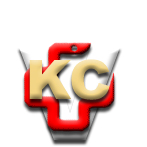 КЛИНИЧКИ ЦЕНТАР ВОЈВОДИНЕ21000 Нови Сад, Хајдук Вељка 1, Србија,телефон: + 381 21 487 22 05; 487 22 17; фаx : + 381 21 487 22 04; 487 22 16www.kcv.rs, e-mail: uprava@kcv.rs, ПИБ:101696893